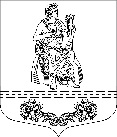 МУНИЦИПАЛЬНЫЙ СОВЕТ ВНУТРИГОРОДСКОГО МУНИЦИПАЛЬНОГО ОБРАЗОВАНИЯ САНКТ-ПЕТЕРБУРГА МУНИЦИПАЛЬНОГО ОКРУГА ПАРНАСР Е Ш Е Н И Е17 декабря 2015 года                 г. Санкт-Петербург                                      № 12/1Об утверждении бюджета внутригородскогомуниципального образования Санкт-Петербургамуниципального округа Парнас на 2016 год и плановый период 2017 – 2018 годовВ соответствии с пп.2 п.1 ст.24 Устава внутригородского муниципального образования Санкт-Петербурга муниципального округа Парнас, муниципальный совет внутригородского муниципального образования Санкт-Петербурга муниципального округа ПарнасРЕШИЛ:1. Утвердить общий объем доходов внутригородского муниципального образования Санкт-Петербурга муниципального округа Парнас:на 2016 год в сумме 100538,37 тыс.руб. из них объем межбюджетных трансфертов, получаемых из бюджета Санкт-Петербурга – 19754,8 тыс.руб.на 2017 год в сумме 98846,44 тыс.руб. из них объем межбюджетных трансфертов, получаемых из бюджета Санкт-Петербурга – 21400,7 тыс.руб.на 2018 год в сумме 99404,30 тыс.руб. из них объем межбюджетных трансфертов, получаемых из бюджета Санкт-Петербурга – 23218,1 тыс.руб.2. Утвердить общий объем расходов внутригородского муниципального образования Санкт-Петербурга муниципального округа Парнас:на 2016 год в сумме 100538,37 тыс.руб.на 2017 год в сумме 98846,44 тыс.руб.в том числе условно утвержденные расходы – 2394,03 тыс. руб.на 2018 год в сумме 99404,30 тыс.руб.в том числе условно утвержденные расходы – 4681,37 тыс. руб.3. Утвердить размер дефицита бюджета внутригородского муниципального образования Санкт-Петербурга муниципального округа Парнасна 2016 год в сумме 0,0 тыс.руб.на 2017 год в сумме 0,0 тыс.руб.на 2018 год в сумме 0,0 тыс.руб.4. Утвердить предельный объем муниципального долга внутригородского муниципального образования Санкт-Петербурга муниципального округа Парнас на 2016 г. в сумме 0,0 тыс.руб.на 2017 год в сумме 0,0 тыс.руб.на 2018 год в сумме 0,0 тыс.руб.5. Утвердить верхний предел муниципального долга внутригородского муниципального образования Санкт-Петербурга муниципального округа Парнасна 1 января 2016 года в сумме 0,0 тыс.руб.на 1 января 2017 года в сумме 0,0 тыс.руб.на 1 января 2018 года в сумме 0,0 тыс.руб.6. Утвердить верхний предел обязательств по муниципальным гарантиям внутригородского муниципального образования Санкт-Петербурга муниципального округа Парнас на 2016 г. в сумме 0,0 тыс.руб.7. Учесть в местном бюджете внутригородского муниципального образования Санкт-Петербурга муниципального округа Парнас доходы на 2016 г. согласно приложению № 1 к настоящему решению.8. Учесть в местном бюджете внутригородского муниципального образования Санкт-Петербурга муниципального округа Парнас доходы на плановый период 2017 – 2018 гг. согласно приложению № 2 к настоящему решению.9. Утвердить ведомственную структуру расходов бюджета внутригородского муниципального образования Санкт-Петербурга муниципального округа Парнас на 2016 г. согласно приложению № 3 к настоящему решению.10. Утвердить ведомственную структуру расходов бюджета внутригородского муниципального образования Санкт-Петербурга муниципального округа Парнас на плановый период 2017 - 2018 гг. согласно приложению № 4 к настоящему решению.11. Утвердить распределение бюджетных ассигнований бюджета внутригородского муниципального образования Санкт-Петербурга муниципального округа Парнас на 2016 г. согласно приложению № 5 к настоящему решению.12. Утвердить распределение бюджетных ассигнований бюджета внутригородского муниципального образования Санкт-Петербурга муниципального округа Парнас на плановый период 2017 - 2018 гг. согласно приложению № 6 к настоящему решению.13. Утвердить источники финансирования дефицита местного бюджета на 2015 г. согласно приложению № 7 к настоящему решению.14. Утвердить источники финансирования дефицита местного бюджета на плановый период 2017 - 2018 гг. согласно приложению № 8 к настоящему решению.15. Утвердить главным администратором доходов местного бюджета местную администрацию внутригородского муниципального образования Санкт-Петербурга муниципального округа Парнас согласно приложению № 9 к настоящему решению.16. Утвердить главным администратором источников финансирования дефицита местного бюджета местную администрацию внутригородского муниципального образования Санкт-Петербурга муниципального округа Парнас согласно приложению № 9 к настоящему решению.17. Утвердить общий объем бюджетных ассигнований, направляемых на исполнение публичных нормативных обязательств:на 2016 г. в сумме 10859,30 тыс.руб.на 2017 г. в сумме 11760,00 тыс.руб.на 2018 г. в сумме 12572,10 тыс.руб.18. Учесть объем субвенций местному бюджету на выполнение отдельных государственных полномочий Санкт-Петербурга по организации и осуществлению деятельности по опеке и попечительству 2016 г. в сумме 3410,20 тыс.руб.19. Учесть объем субвенций местному бюджету на исполнение отдельных государственных полномочий Санкт-Петербурга по выплате денежных средств на содержание детей, находящихся под опекой (попечительством) и детей, переданных на воспитание в приемные семьи на 2016 г. в сумме 10378,8 тыс.руб.20. Учесть объем субвенций местному бюджету на исполнение отдельных государственных полномочий Санкт-Петербурга по оплате труда приемных родителей на 2016 г. в сумме 5903,4 тыс.руб.21. Учесть объем субвенций местному бюджету на выполнение отдельного государственного полномочия Санкт-Петербурга по определению должностных лиц, уполномоченных составлять протоколы об административных правонарушениях, и составлению протоколов об административных правонарушениях на 2016 г. в сумме 6,0 тыс.руб.22. Финансовому органу внутригородского муниципального образования Санкт-Петербурга муниципального округа Парнас в ходе исполнения местного бюджета вносить изменения в сводную бюджетную роспись без внесения изменений в решение о местном бюджете:а) в случае недостаточности бюджетных ассигнований для исполнения публичных нормативных обязательств – с превышением общего объема указанных ассигнований в пределах 5 процентов бюджетных ассигнований, утвержденных решением о бюджете на их исполнение в текущем финансовом году;б) в случае изменения состава или полномочий (функций) главного распорядителя бюджетных средств, вступления в силу законов, предусматривающих осуществление полномочий органа местного самоуправления за счет субвенций из других бюджетов бюджетной системы Российской Федерации, и по иным основаниям, связанным с особенностями исполнения бюджета.23. Опубликовать настоящее решение в официальном печатном издании Муниципального Совета и местной Администрации МО МО Парнас «Муниципальное образование Муниципальный округ Парнас».24. Настоящее решение вступает в силу с 01 января 2016 года.25. Контроль исполнения настоящего решения возложить на главу внутригородского муниципального образования Санкт-Петербурга муниципального округа Парнас.Глава муниципального образования                                                      А.В.Черезов